EthiopiaEthiopiaEthiopiaSeptember 2023September 2023September 2023September 2023MondayTuesdayWednesdayThursdayFridaySaturdaySunday1234567891011121314151617New Year’s Day18192021222324252627282930Birthday of Muhammad (Mawlid)
Finding of the True Cross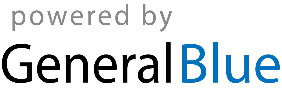 